Mospan Artem IvanovitchExperience:Documents and further information:.Position applied for: Motorman 2nd classAdditional position applied for: Mess BoyDate of birth: 15.02.1998 (age: 19)Citizenship: UkraineResidence permit in Ukraine: YesCountry of residence: UkraineCity of residence: MariupolPermanent address: BachchivangeeContact Tel. No: +38 (096) 593-09-05E-Mail: artem_mospan@mail.ruSkype: artem_mospanU.S. visa: NoE.U. visa: NoUkrainian biometric international passport: Not specifiedDate available from: 15.08.2017English knowledge: GoodMinimum salary: 200 $ per monthPositionFrom / ToVessel nameVessel typeDWTMEBHPFlagShipownerCrewingWiper01.08.2017-30.03.2017NeptunCrane vessel13501500&mdash;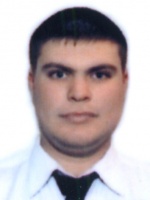 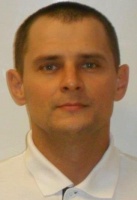 